                                                                                                                                                                                                       О Т К Р Ы Т О Е    А К Ц И О Н Е Р Н О Е     О Б Щ Е С Т В О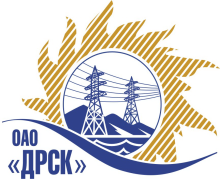 Открытое акционерное общество«Дальневосточная распределительная сетевая  компания»ПРОТОКОЛ ВЫБОРА ПОБЕДИТЕЛЯПРЕДМЕТ ЗАКУПКИ: право заключения Договора на поставку продукции: Закупка № 2663 - Реконструкция УТП Гомелевка для нужд филиала ОАО «ДРСК»  «Амурские электрические сети».Закупка проводится согласно ГКПЗ 2014г. года, раздела  2.2.1 «Услуги ТПиР» № 2663 на основании указания ОАО «ДРСК» от  20.08.2014 г. № 211.Плановая стоимость закупки:  6 998 770,00  руб. без НДС.    ПРИСУТСТВОВАЛИ: постоянно действующая Закупочная комиссия 2-го уровня.ВОПРОСЫ, ВЫНОСИМЫЕ НА РАССМОТРЕНИЕ ЗАКУПОЧНОЙ КОМИССИИ: О ранжировке предложений после проведения переторжки. Выбор победителя закупки.РАССМАТРИВАЕМЫЕ ДОКУМЕНТЫ:Протокол рассмотрения от  18.09.2014г. № 505/УТПиР-РПротокол переторжки от 22.09.2014 № 505//УТПиР-П.ВОПРОС 1 «О ранжировке предложений после проведения переторжки»ОТМЕТИЛИ:В соответствии с критериями и процедурами оценки, изложенными в документации о закупке, после проведения переторжки предлагается ранжировать предложения следующим образом:ВОПРОС 2 «Выбор победителя закупки»ОТМЕТИЛИ:На основании вышеприведенной ранжировки предложений Участников закупки предлагается признать Победителем открытого запроса предложений (ЭТП) на право заключения договора на выполнение работ: Закупка № 2663 - Реконструкция УТП Гомелевка для нужд филиала ОАО «ДРСК»  «Амурские электрические сети». Участника занявшего первое ООО "НПФ "Востокпромавтоматика" (675000, Амурская обл., г. Благовещенск, ул. Амурская, д. 208, оф. № 3)  Цена: 6 612 569,00 руб. (НДС не облагается). Начало выполнения работ: с момента подписания договора. Окончание выполнения работ: до 30 ноября 2014г. Условия финансирования: аванс 30% от общей стоимости договора в течение 15 календарных дней с момента подписания договора. Окончательный расчет в течение 15 календарных дней с момента подписания сторонами актов выполненных работ. Предложение действительно до 30.11.2014г.РЕШИЛИ:Утвердить итоговую ранжировку предложений Участников после проведения переторжки.1 место: ООО "НПФ "Востокпромавтоматика" г. Благовещенск;2 место: ООО "ЭК "СВЕТОТЕХНИКА" г. Благовещенск;3 место: ООО "Теплосервис-Комплект" г. Благовещенск.2. Признать Победителем открытого запроса предложений на право заключения договора на выполнение работ:  Закупка № 2663 - Реконструкция УТП Гомелевка для нужд филиала ОАО «ДРСК»  «Амурские электрические сети». Участника занявшего первое ООО "НПФ "Востокпромавтоматика" (675000, Амурская обл., г. Благовещенск, ул. Амурская, д. 208, оф. № 3)  Цена: 6 612 569,00 руб. (НДС не облагается). Начало выполнения работ: с момента подписания договора. Окончание выполнения работ: до 30 ноября 2014г. Условия финансирования: аванс 30% от общей стоимости договора в течение 15 календарных дней с момента подписания договора. Окончательный расчет в течение 15 календарных дней с момента подписания сторонами актов выполненных работ. Предложение действительно до 30.11.2014г.ДАЛЬНЕВОСТОЧНАЯ РАСПРЕДЕЛИТЕЛЬНАЯ СЕТЕВАЯ КОМПАНИЯУл.Шевченко, 28,   г.Благовещенск,  675000,     РоссияТел: (4162) 397-359; Тел/факс (4162) 397-200, 397-436Телетайп    154147 «МАРС»;         E-mail: doc@drsk.ruОКПО 78900638,    ОГРН  1052800111308,   ИНН/КПП  2801108200/280150001№ 505/УТПИР-ВПг. Благовещенск                 .09.2014 г.Место в ранжировкеНаименование и адрес участникаЦена до переторжкиЦена и иные существенные условия после переторжки1 местоООО "НПФ "Востокпромавтоматика" (675000, Амурская обл., г. Благовещенск, ул. Амурская, д. 208, оф. № 3)Цена: 6 998 770,00 руб. (НДС не облагается)Цена: 6 612 569,00 руб. (НДС не облагается)Начало выполнения работ: с момента подписания договора.Окончание выполнения работ: до 30 ноября 2014г.Условия финансирования: аванс 30% от общей стоимости договора в течение 15 календарных дней с момента подписания договора. Окончательный расчет в течение 15 календарных дней с момента подписания сторонами актов выполненных работ.Предложение действительно до 30.11.2014г.2 местоООО "ЭК "СВЕТОТЕХНИКА" (675029, Россия, Амурская обл., г. Благовещенск, ул. Артиллерийская, д. 116)Цена: 6 990 000,00 руб. (цена без НДС).Цена: 6 960 000,00 руб. (цена без НДС).Начало выполнения работ: сентябрь 2014г.Окончание выполнения работ: 30 ноября 2014г.Условия финансирования: поэтапно, с сентября по ноябрь 2014г.Предложение действительно до 30 октября 2014г.3 местоООО "Теплосервис-Комплект" (675000, Россия, Амурская обл., г. Благовещенск, ул. Зейская, д. 319, корп. 1)Цена: 6 988 769,00 руб. (НДС не облагается).Цена: 6 988 769,00 руб. (НДС не облагается).Начало выполнения работ: 22 сентября 2014г. Окончание выполнения работ: 30 ноября 2014г.Условия финансирования: поэтапно, первый платеж 01.10.2014, окончательный расчет 01.12.2014г.Предложение действительно до 02 ноября 2014г.